							2014-11-11Pressmeddelande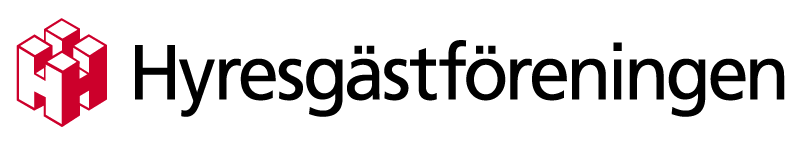 Mörbylånga är sammanlagt dyrast i landetFör en genomsnittlig trerumslägenhet får man i Mörbylånga varje månad betala 2 230 kronor för avgifter och taxor. Det är dyrast i hela Sverige. På ett år blir det 26 760 kronor.Slutrapporten från Nils Holgesson säger att skillnaden mellan kommunerna i Kalmar län är stor. Man betalar varje månad 505 kronor mer i Mörbylånga än i Vimmerby.
Rapporten har gjorts i 19 år och under denna tid har avgifter och taxor stigit betydligt mer än 
konsumentprisindex. – Ofta beror de höga priserna på att konkurrenssituationen är bristande, vilket gör att konsumenterna har små möjligheter att påverka. En stor del av hushållens ekonomi går till taxor och avgifter. Att Mörbylånga är dyrast i landet borde vara en ögonöppnare.  Nu är det dags för fastighetsägarna att också sätta press på kommunerna för att sätta stopp för denna utveckling, säger Björn Johansson, ordförande Hyresgästföreningen region Sydost.Kommuner med högst månadskostnad för en vanlig trerumslägenhet
Kommuner med lägst månadskostnad för en vanlig trerumslägenhetFör mer information kontakta: 
Björn Johansson, ordförande Hyresgästföreningen region Sydost på telefon 0702-75 30 72 Fakta om rapporten:I Nils Holgerssonrapporten ”flyttas” en flerbostadsfastighet genom landet och kostnaderna för el och fjärrvärme, sophämtning, vatten och avlopp jämförs. Årets resultat har presenterats i omgångar. Detta är slutrapporten som slagit ihop avgifterna och taxorna.Organisationerna bakom rapporten: Fastighetsägarna, HSB, Hyresgästföreningen, Riksbyggen och SABO. EKAN-gruppen gör faktainsamling, sammanställning och analys av materialet. Prisjämförelser mellan kommuner samt mellan leverantörer finns på www.nilsholgersson.nu1.Mörbylånga2 230 kr2.Högsby1 997 kr3.Borgholm1 980 kr1.Vimmerby1 725 kr2.Kalmar1 756 kr3.Västervik1 775 kr